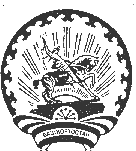   КАРАР                                                                               РЕШЕНИЕ«16»  октября  2018 й.                   №   ____                          «16»  октября    2018г.О порядке учета предложений по проекту решения о внесении изменений и дополнений в Устав сельского поселения Верхнебишиндинский сельсовет муниципального района Туймазинский район Республики Башкортостан, а также участия граждан в его обсужденииВ соответствии со ст.44  Федерального закона «Об общих принципах организации местного самоуправления в Российской Федерации», Устава сельского поселения Верхнебишиндинский сельсовет муниципального района Туймазинский район Республики Башкортостан, Совет муниципального района Туймазинский район Республики БашкортостанРЕШИЛ:1. Утвердить Порядок учета предложений по проекту решения о внесении изменений и дополнений в Устав сельского поселения Верхнебишиндинский сельсовет муниципального района Туймазинский район Республики Башкортостан, а также участия граждан в его обсуждении (прилагается).2. Обнародовать данное решение с 17 октября 2018 года в здании Администрации сельского поселения Верхнебишиндинский сельсовет муниципального района Туймазинский район Республики Башкортостан по адресу: Республика Башкортостан, Туймазинский район, с.Верхние Бишинды, ул.Школьная, д.1 и разместить на официальном сайте сельского поселения Верхнебишиндинский сельсовет муниципального района Туймазинский район.3. Контроль за исполнением данного решения  возложить на постоянную комиссию по социально-гуманитарным вопросам (Мухаметгареева Л.Р.)Председатель Совета сельского поселения Верхнебишиндинский сельсоветмуниципального района Туймазинский районРеспублики Башкортостан                                                                           Р.А.Миннуллин«16» октября  2018 г.№  _____Приложение                                              к решению Совета сельского поселения Верхнебишиндинский сельсовет муниципального района Туймазинский район Республики Башкортостанот__16__ октября 2018  года № ___Порядок учета предложений по проекту решения о внесении изменений и дополнений в Устав сельского поселения Верхнебишиндинский сельсовет муниципального района Туймазинский район Республики Башкортостан, а также участия граждан в его обсужденииПрием и учет поступающих устных и письменных предложений по проекту решения о внесении изменений и дополнений в Устав сельского поселения Верхнебишиндинский сельсовет муниципального района Туймазинский район Республики Башкортостан организует комиссия по подготовке и проведению публичных слушаний (далее – Комиссия) по адресу: с.Верхние Бишинды, ул.Школьная,1   2. Поступившие предложения по проекту решения о внесении изменений и дополнений в Устав сельского поселения Верхнебишиндинский сельсовет муниципального района Туймазинский район Республики Башкортостан Комиссия направляет в организационный отдел Совета муниципального района Туймазинский район для экспертного заключения.3. Неотозванные предложения по проекту решения о внесении изменений и дополнений в Устав сельского поселения Верхнебишиндинский сельсовет муниципального района Туймазинский район Республики Башкортостан Комиссия в срок до 19 ноября 2018 года представляет в Совет муниципального района Туймазинский район.4. Участие граждан в обсуждении проекта решения о внесении изменений и дополнений в Устав сельского поселения Верхнебишиндинский сельсовет муниципального района Туймазинский район Республики Башкортостан Комиссия организует в соответствии с Положением о публичных слушаниях по проектам муниципальных правовых актов по вопросам местного значения сельского поселения Верхнебишиндинский сельсовет муниципального района Туймазинский район Республики Башкортостан, утвержденного решением Совета сельского поселения Верхнебишиндинский сельсовет муниципального района Туймазинский район от 8 октября 2014 года  №  186.Председатель Совета сельского поселения Верхнебишиндинский сельсоветмуниципального района Туймазинский районРеспублики Башкортостан                                                                    Р.А.Миннуллин